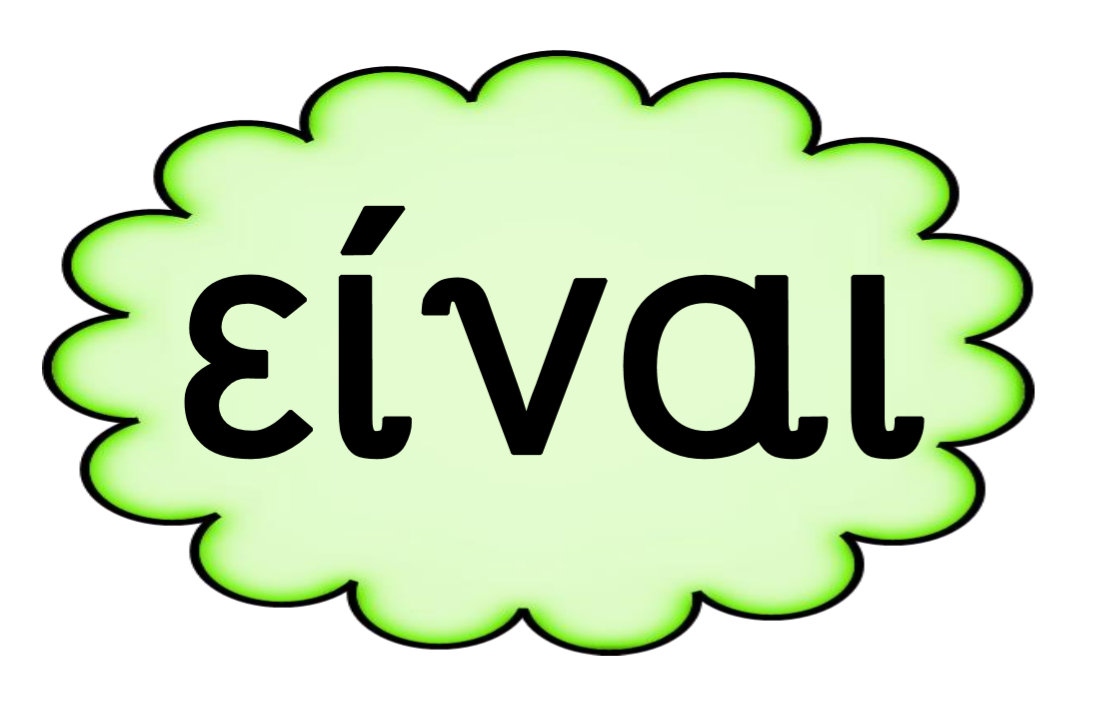 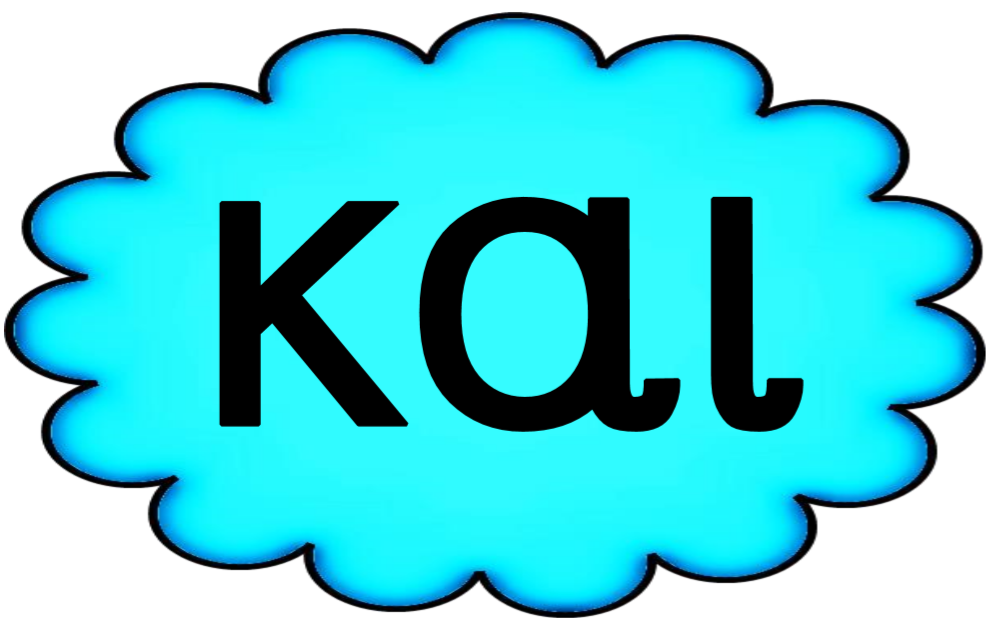 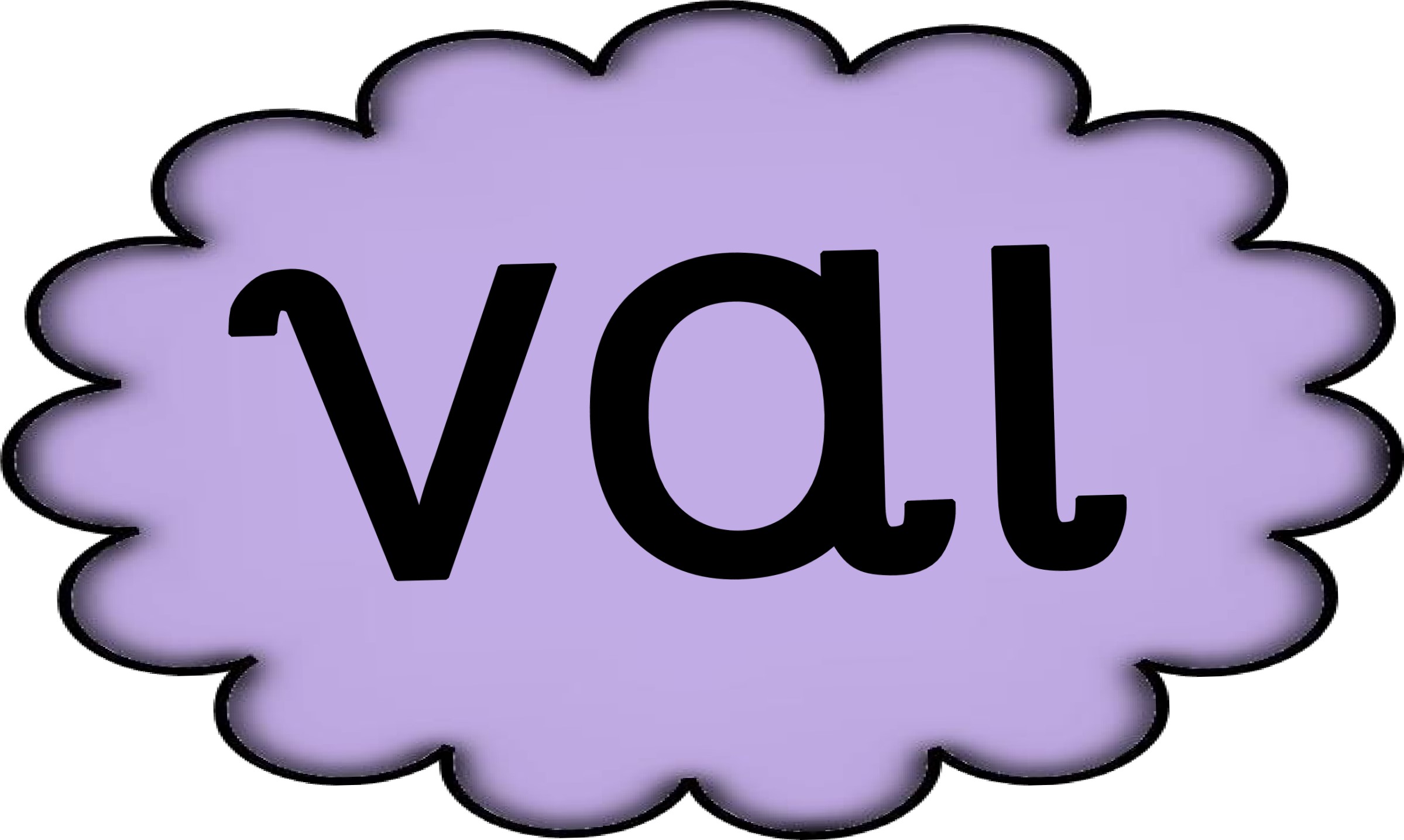 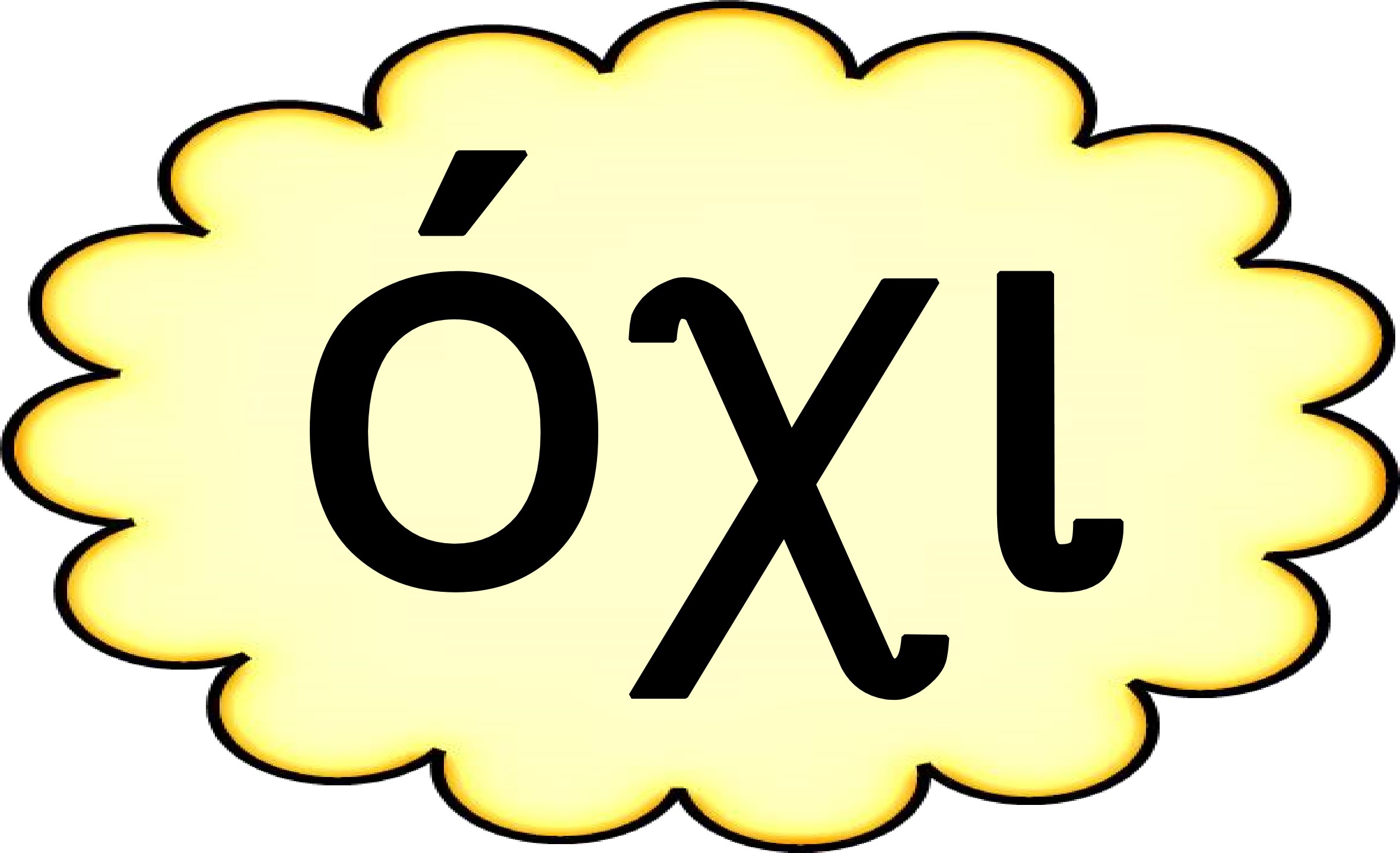 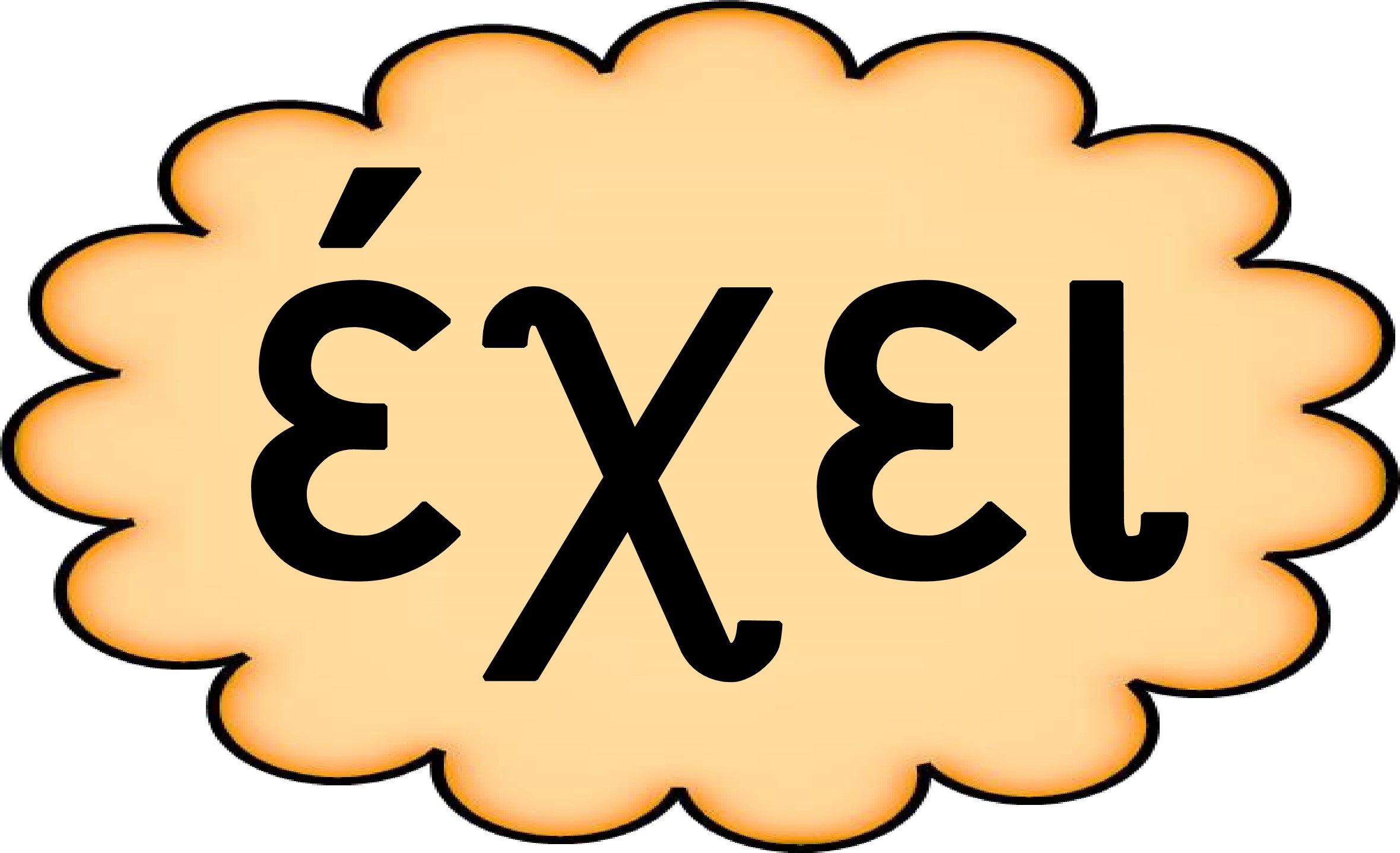 ΠΗΓΗ:Reoulita.com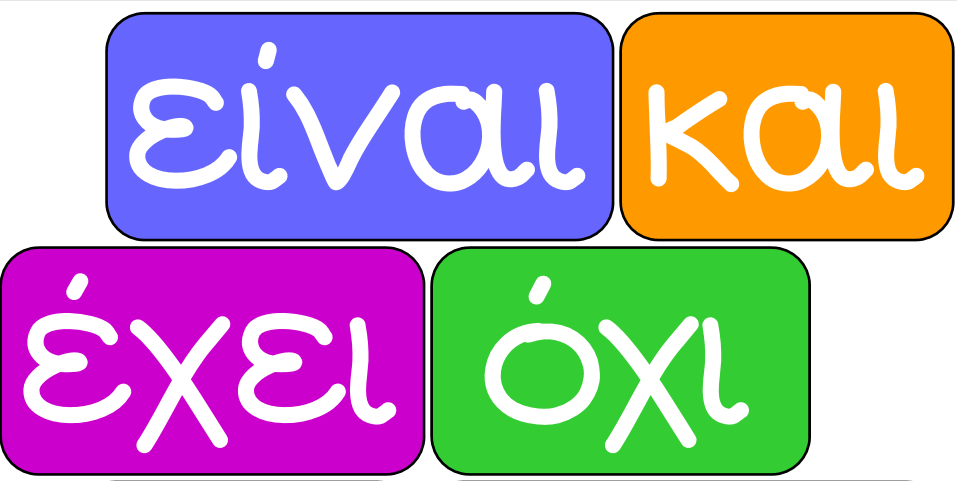 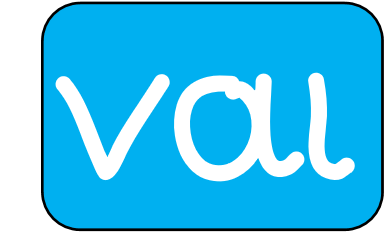 ΠΗΓΗ: ΤEACHING THERAPY